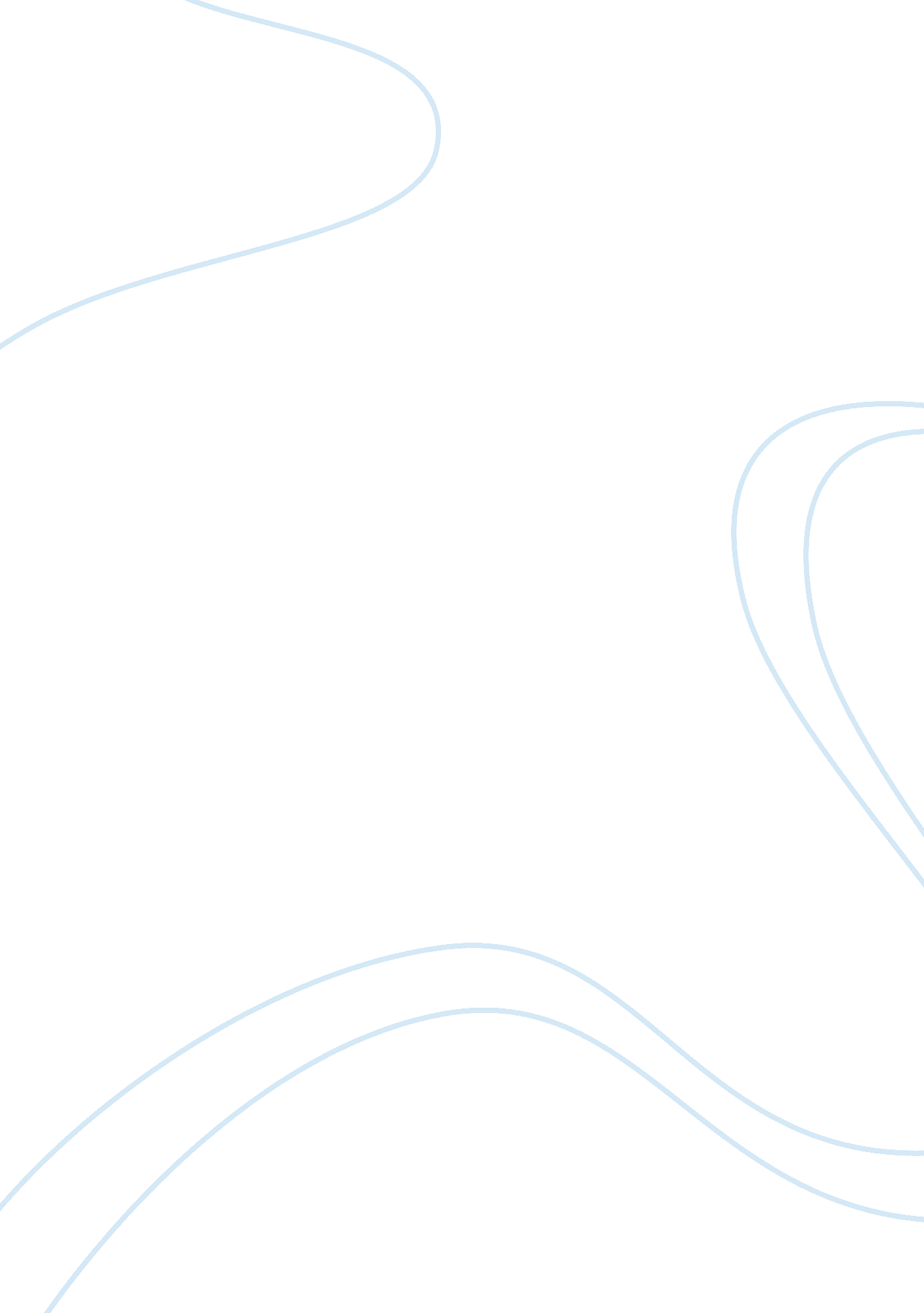 Correctional officerGovernment, Corruption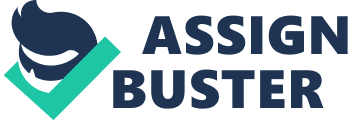 University of Phoenix Material Assignment: Reliable Sources Worksheet Due Week 6 Day 7 (Sunday) Post to [Assignment section of eCampus Page] as an attachment Locate three sources in the University Library on a topic of your choice. Refer to the University Library tutorial for information about finding sources. Provide the required information for each sources. Complete the Reliable Sources Worksheet • Answer each question in complete and clear sentences using anacademictone (use formal language, eliminate contractions, and capitalize the word “ I”). Be sure to provide detailed responses (100 words). • Post the assignment as a Microsoft® Word attachment to the Assignment section of your eCampus page by Week 6 Day 7 (Sunday). • Post the Certificate of Originality (located in the Course Materials forum) to the Assignment section of your eCampus page when you post your assignment. Important: Be sure to review the grading rubric, provided in the Course Materials forum, which shows the point distribution for each element of the assignment. Source 1 Author: Date: Title: Publication: Peer Reviewed? What words did you use to find this article? What type of article is this (research, summary, reflection, essay, etc. )? Did this article include an abstract? Summarize the article (100 words) Source 2 Author: Date: Title: Publication: Peer Reviewed? What words did you use to find this article? What type of article is this (research, summary, reflection, essay, etc. )? Did this article include an abstract? Summarize the article (100 words) Source 3 Author: Date: Title: Publication: Peer Reviewed? What words did you use to find this article? What type of article is this (research, summary, reflection, essay, etc. )? Did this article include an abstract? Summarize the article (100 words) Respond to each of the following questions: What is an abstract? How is an abstract helpful in refining your search? (100 to 150 words) An abstract is a thought or an idea but not having a physical existing. How do these articles contribute to its relevancy of the topic/search? (100 to 150 words) What makes these scholarly articles? How current is their information? How quickly does information in this topic change? How can you tell if a source is reliable or credible? (100 to 150 words) How do these articles reflect bias on the authors’ part? If so, what is the bias? If not, explain why you think they do not reflect bias. (100 to 150 words) What support options does the library offer that will help you in writing papers, doing research, and achieving your academicgoals? (100 to 150 words) 